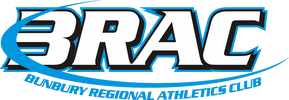 Tuesday03-Nov-15400mPia JorgensenW301.20.8Harold MembreyM601.27.2Ross Goulden1.32.5Ruth JohnsonW701.34.7Leon SanderM751.50.9Lyle JamesM752.30.7Tianna Merritt U16W62.0Brian FeutrillM5063.0Kaitlin Wilson U16W65.0Austin KennedyU16M1.14.4Rex KennedyU14M1.45.0Rob AntoniolliM601.11.4Rosemary GilesW401.12.0Lauren HeasmanU16W1.14.1Robyn FeutrillW501.22.9Brian WaldhuterM751.30.9Sue Martin1.37.0HammerMikayla HoranU16W42.79Bruce CornishM6525.19Sharon MoloneyW5024.76John FettusM4021.04Garry HastieM5020.28Austin KennedyU16M20.06Harold MembreyM6019.45Deb CoxW5016.78Ruth JohnsonW7015.69Luella JenkinsW7014.65Sue MartinW4014.01Lauren HeasmanU16W12.74Rex KennedyU14M11.13Zoe ScottU16WNTLong JumpMark AthertonU20M5.50Liam HutonU14M5.23Brian FeutrillM504.68Zoe ScottU16W4.29John FettusM404.12Lauren HeasmanU16W4.01Pia JorgensenW303.85Rob AntoniolliM603.66Brian WaldhuterM753.21Sue MartinW503.13Robyn FeutrillW503.06Harold MembreyM603.06Rosemary GilesW402.81Ruth JohnsonW702.60Deb CoxW502.52Sharon MoloneyW502.29Luella JenkinsW702.27Leon SanderM752.19Lyle JamesM751.2860mTianna MerrittU16W8.11Rob AntoniolliM609.012000mKaitlin Wilson8.03.7Robyn Feutrill9.35.2Garry Hastie (Walk)10.20.2Kat Edwards11.22.4Ruth Johnson11.25.3Sharon Moloney12.24.7Lyle James14.17.1Luella Jenkins15.42.81500mMark Atherton5.15.1Rosemary Giles5.35.7Harold Membrey7.07.0Shane Davey9.40.7JavelinLiam HuttonU14M38.43John FettusM4034.21Rex KennedyU14M27.71Austin KennedyU16M20.27Leon SanderM7517.34Shane DaveyM4516.23Zoe ScottU16W15.60Brian WaldhuterM7513.68Sue MartinM4012.99Rosemary GilesW4010.43